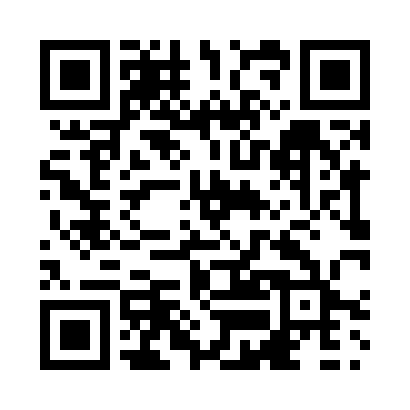 Prayer times for Chantelle, Quebec, CanadaMon 1 Jul 2024 - Wed 31 Jul 2024High Latitude Method: Angle Based RulePrayer Calculation Method: Islamic Society of North AmericaAsar Calculation Method: HanafiPrayer times provided by https://www.salahtimes.comDateDayFajrSunriseDhuhrAsrMaghribIsha1Mon3:075:091:006:248:5010:512Tue3:085:091:006:248:5010:513Wed3:095:101:006:248:5010:504Thu3:115:111:006:248:4910:495Fri3:125:111:006:248:4910:486Sat3:135:121:016:238:4910:477Sun3:145:131:016:238:4810:478Mon3:165:141:016:238:4810:459Tue3:175:141:016:238:4710:4410Wed3:185:151:016:238:4710:4311Thu3:205:161:016:228:4610:4212Fri3:215:171:016:228:4510:4113Sat3:235:181:016:228:4510:3914Sun3:245:191:026:218:4410:3815Mon3:265:201:026:218:4310:3716Tue3:275:211:026:218:4210:3517Wed3:295:221:026:208:4110:3418Thu3:315:231:026:208:4110:3219Fri3:325:241:026:198:4010:3120Sat3:345:251:026:198:3910:2921Sun3:365:261:026:188:3810:2722Mon3:385:271:026:188:3710:2623Tue3:395:281:026:178:3610:2424Wed3:415:291:026:168:3510:2225Thu3:435:301:026:168:3310:2126Fri3:455:311:026:158:3210:1927Sat3:465:331:026:148:3110:1728Sun3:485:341:026:148:3010:1529Mon3:505:351:026:138:2910:1330Tue3:525:361:026:128:2710:1131Wed3:545:371:026:118:2610:09